Publicado en Madrid el 20/06/2018 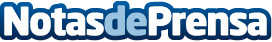 Melom Obras y Reformas prevé una facturación de 50 millones de euros en cinco añosCon tan solo dos meses de actividad la compañía ya ha llevado a cabo una formación dirigida a sus primeros franquiciados, que alcanzarán los veinte a finales de julioDatos de contacto:Melom Obras y Reformassilvia@haltercomunicacion.es693229749Nota de prensa publicada en: https://www.notasdeprensa.es/melom-obras-y-reformas-preve-una-facturacion Categorias: Franquicias Finanzas Madrid Emprendedores Recursos humanos Construcción y Materiales http://www.notasdeprensa.es